FAISON 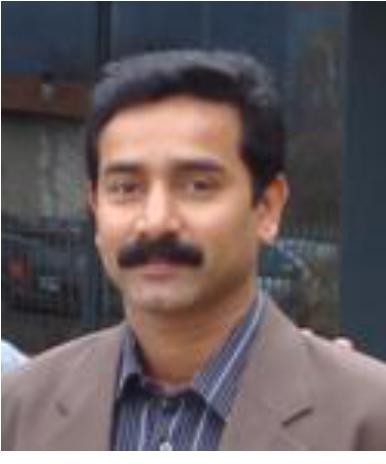 E-Mail: Faison-394766@2freemail.comHighly capable, result oriented senior Operations professional with 25 years of rich experience across all verticals of “Plant Maintenance & Process Operations” with a multi industries exposure.Professional ExperiencesCompany in Riyadh, KSA.Position: Maintenance Manager/Senior Plant Engineer. Duration: August 2004 – December 2018.ResponsibilitiesKeeping the production output optimized and maintaining efficient functioning of all equipment’s and machinery in the plant.Leading a team of subordinates for conducting maintenance activities (Corrective, Predictive, and Preventive).Assist in executing the manufacturing expansion projects.Put technical solutions to improve the machine productivity, Safety and Quality.Ensure that there are no break downs, Regular inspection and maintenance of allMachinery in the facility, Ensure that all safety norms and regulations are adhered to.Sourcing spare parts from the reliable suppliers.Assure the readiness of all safety system (Fire Alarm, Fire fighting and Emergency drives etc.).Set maintenance program, weekly, monthly, annual plan and do the efficient executions, monitoring controlsUpdate all the factories with the best industry practices to lead in achieving the targets operations.Responsible For continuous review, feedback and development of manufacturing Team.Evaluates Performance of manufacturing team in compliance with established company Policies.Leading a team of subordinates and assigning work areas to them. Creates a culture of best practice, KPI Measuring and sharing with the manufacturing team.MACHINE EXPERIENCESIn biscuit lines:- Sandwich machines (Baker Perkins, Tonneli, SPS (Sasib), Hi Tech),Biscuits on Edge Flow pack machines ( SPS (Sasib), Cavanna), Multi pack machines ( SPS and Hi tech) Envelope sealing (SIG and RF 112), Over Wrapping Machines (Marden Edwards UK), Fully automated feeding system to the flow pack machines (SPS and HI tech), Flow pack machines (Rf 255 APV, SPS, Hi tech, Cavanna), Kliklock packaging machinesBiscuit cooling system:- Cooling Conveyers (Baker Perkings, Haas, Meincke), Cooling tunnel (Neilson), Oil Sprinklers ( Arcall).Ovens :- Hecrona Oven 4 zones, Haas Oven 5 and 3 zones, Meincke oven 7 zones 2 no’s, Meincke oven 4 zones 3 no’sForming machines:- Swivel panners, Rotary cutters, Rotary molders, Gauge rollers, Laminators, Two roll sheeters (Vuurslag, Spooner Vicars, Meincke, Haas, Baker Perkins) Extrusion plant:- V45, V50, V60 From Meincke DenmarkMixers:- Baker perking’s 550 kg 2 no’s, Haas 700 kg 2nos, Peerless550 kg 1no& 900 kg 2 no’sBulk feeding system:-Baker Perkins, ReinmeltSugar Mill:- KEK GardnerJam Mixers:- Glass,WolfkingWafer Plant:- 72 Plate oven and complete line and 31 plate oven with enrobing line complete FRANZ HAASPotato Chips Line:- ( Heat and control), 500 KG Chips line, Fast back product control and Ishidha weighers and ishidha bagging machines, Tortilla chips line and pellet line by Heat and control and American extrudersDry Nut Plant:- Brovind line complete with SIMIONATO weighers and Bagging machines It includes Toaster and fryer linesBeverage Plant:- AZO bulk sugar handling, Amixon Mixer, Boromeizter sugar mill, Augur dosing system, Lanico Seamer, Zalking Caping machine for jar bottles, Sovereign sleeving machine for jar. Seal pack machine Taiwan for plastic can. Universal pack (Italy) machine for sachet packs. Also we pack tea bags with Constanta machine (8 machines).Company in Riyadh, KSA Position: Maintenance SupervisorDuration: March 1993 - July 2004 ResponsibilitiesLeading a team of subordinates for conducting maintenance activities (Corrective, Predictive, and Preventive).Regular inspection and maintenance of allMachinery in the facility, Ensure that all safety norms and regulations are adhered to. Sourcing spare parts from the reliable suppliers.Update all the factories with the best industry practices to lead in achieving the targets operations.Responsible For continuous review, feedback and development of manufacturing Team.Evaluates Performance of manufacturing team in compliance with established company Policies.Leading a team of subordinates and assigning work areas to them. Creates a culture of best practice.Company in Mumbai, India. Position: Junior Engineer (Metallurgy Department-ACC Project). Duration: August 1990 – February 1993.ResponsibilitiesMaintenance of Lab Equipment’sCompany : Madras Port Trust, Chennai, India. Position: Apprentice Trainee.Duration: August 1988 - July 1989.Education & CertificationsDIPLOMA IN ELECTRICAL ENGINEERING Completed with 71 % in the year of 1987.SECONDORY SCHOOL LEAVING CERTIFICATE Completed with 76 % in the year of 1984.ISO 22000 CERTIFICATION OF EXCELLENCE.INTERNAL AUDIT - ISO 19011 for attending training course.GMPHACCPTRAINING FOR EXCELLENCE INTERNATIONAL STANDARD FEATURED (IFS FOOD VERSION 6)Computer ProficiencyMs Office, SAP, MP2 (Getting familiar with LOGIX 500, LOGIX 5000 )Languages KnownEnglish, Hindi, Malayalam, TamilPersonal DataDate of Birth	: 31-05-1969Marital Status	: MarriedNationality	: IndianVisa Status	: Transferable VisaDriving License	: KSA Light Motor Vehicle